ENTRY FORM – BAKER’S DETAILS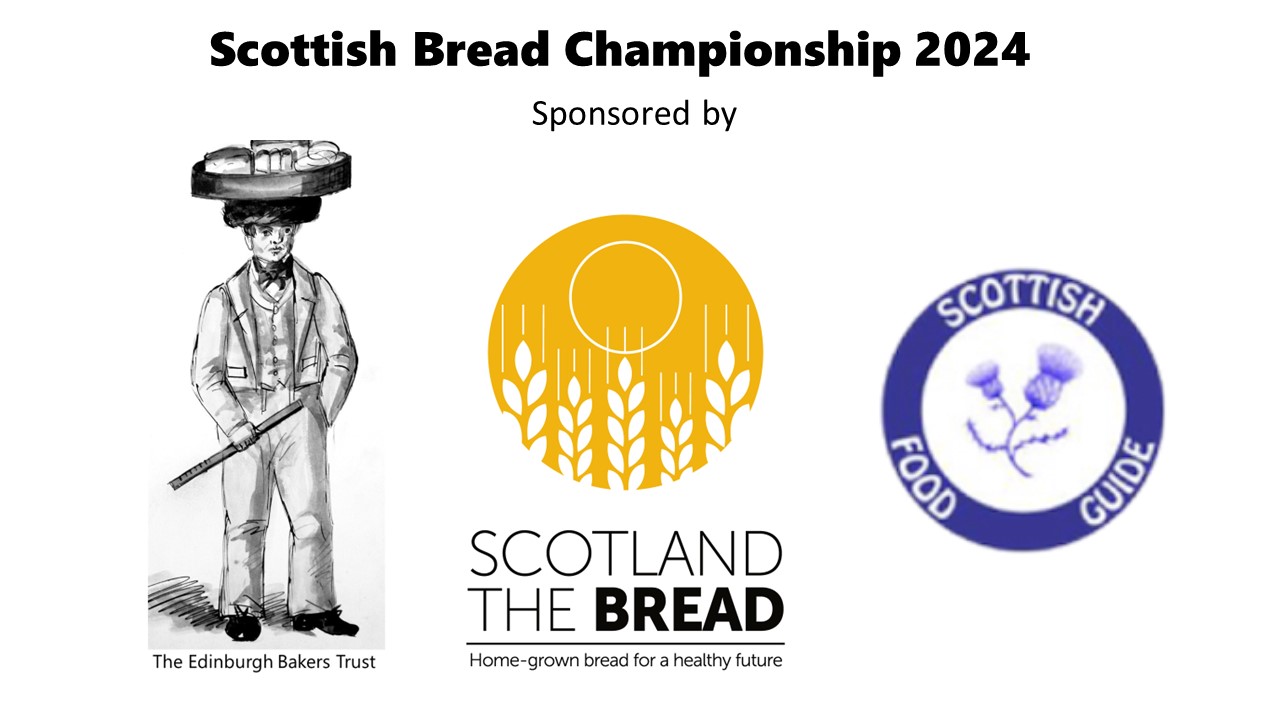 Entrants are solely responsible for the accuracy, eligibility and legibility of their entries.Please complete & return by email to wendy@wendybarrie.co.uk Scottish Bread Championship 2024ENTRY FORM – ITEM DETAILS – please duplicate & complete this form for each & every entry. The entry fee is £5.00 per entry.  Please pay online here:https://scotlandthebread.org/product/scottish-bread-championship-2024-entry-fee/
& email your completed entry forms to wendy@wendybarrie.co.ukEntries close Monday 12th February 2024NAMEBUSINESS NAME (where applicable)ADDRESSTELEPHONE NUMBEREMAILWEBSITE (optional)INSTAGRAM (optional)TWITTER (optional)OFFICE USE: Entry codeCLASS Number(s)SHORT DESCRIPTOR/PRODUCT NAME FOR JUDGING DISPLAY LABELSHORT DESCRIPTOR/PRODUCT NAME FOR JUDGING DISPLAY LABELNAME OF BAKER / BAKERY: (for organiser identification - not visible on the day)NAME OF BAKER / BAKERY: (for organiser identification - not visible on the day)NAME OF BAKER / BAKERY: (for organiser identification - not visible on the day)FULL DESCRIPTION OF ENTRY(N.B. It is not in the spirit of the competition to reveal your identity so please make every effort not to use obvious logos/designs on your loaves). MAXIMUM WORD COUNT IN TOTAL: 350 WORDSFULL DESCRIPTION OF ENTRY(N.B. It is not in the spirit of the competition to reveal your identity so please make every effort not to use obvious logos/designs on your loaves). MAXIMUM WORD COUNT IN TOTAL: 350 WORDSFULL DESCRIPTION OF ENTRY(N.B. It is not in the spirit of the competition to reveal your identity so please make every effort not to use obvious logos/designs on your loaves). MAXIMUM WORD COUNT IN TOTAL: 350 WORDSIngredient listIngredient listGrain/flour type and sourceGrain/flour type and sourceNutritional information (as relevant for class  entered)Nutritional information (as relevant for class  entered)Provenance of ingredients (as relevant for class  entered)Provenance of ingredients (as relevant for class  entered)Heritage of recipe (as relevant for class  entered)Heritage of recipe (as relevant for class  entered)The story – idea/purpose behind the loaf The story – idea/purpose behind the loaf The judges will base their scores on appearance, crust/bake, texture/crumb, flavour & integrity (assessing how well you have realised your intention and ambition)The judges will base their scores on appearance, crust/bake, texture/crumb, flavour & integrity (assessing how well you have realised your intention and ambition)The judges will base their scores on appearance, crust/bake, texture/crumb, flavour & integrity (assessing how well you have realised your intention and ambition)